Прогноз погоды  по Курганской области на 01 июня 2017г.Переменная облачность,  местами небольшой дождь,  гроза. 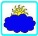 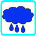 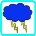 Ветер западный  4-9 м/с, отдельные порывы до 15 м/с.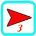 Температура воздуха  ночью +1,+6°, при прояснении до -3°; 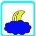                                      днем 15-20°.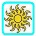 Прогноз погоды по Кургану на 01 июня 2017г.Переменная облачность,  ночью  небольшой  дождь,  днем без осадков.Ветер  западный 6-11 м/с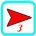 Температура воздуха ночью  0,+2°;  днем 18-20°. Прогноз погоды по области на 2 -3 июня 2017г.02.06 Переменная облачность,  местами небольшой дождь. Ветер южный,  юго-восточный  4-9 м/с, днем порывы до 14 м/с.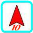 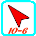 Температура воздуха  ночью 8-13°,  днем 25-30°.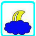 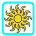 03.06 Облачно с прояснениями,  ночью  местами небольшой дождь, днем  небольшой, местами умеренный дождь,  гроза.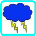 Ветер юго-восточный  5-10 м/с, порывы до 16 м/с. Температура воздуха  ночью 13-18°,  днем 26-31°.